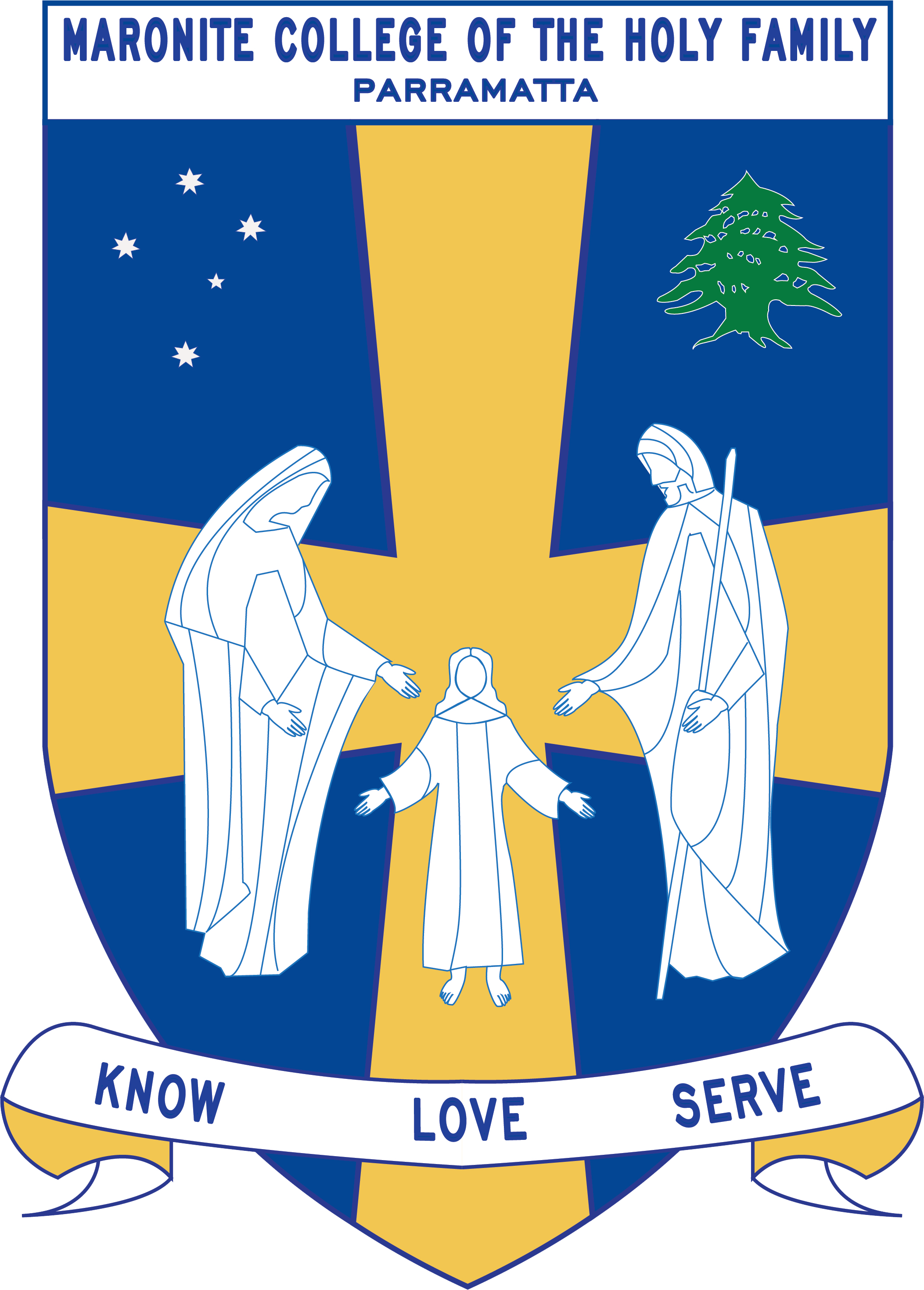 Howayek Providence Limited trading asMaronite College of the Holy FamilyYear 6 - Term 3 Overview 2020Teaching StaffDaily RoutinesImportant InformationStudent Absences – A note or medical certificate is required when a student is absent from school. For prolonged illness, notification to the main office is also required.Parent and Teacher Meetings - All communication with teachers is to be conducted via phone or email through the Primary Office. Alternatively, you can write a brief note for your child to pass on to their teacher. At no time should a parent approach another student or parent, either at school or outside the College grounds regarding an issue relating to their child. These issues must also be raised at the Main Office so that the situation can be referred to the appropriate staff member. Following the correct procedure will ensure that any concern is addressed promptly.Homework: Your Year 6 child should be spending a minimum of 60 minutes on homework each school night. Students are required to complete Maths Online, Reading Eggs, spelling and Arabic homework each night. They will also record homework tasks, assessments and assignments in their college diary which must be brought to school with them each day. The college diary must be signed by a parent/guardian at the end of each day/week. Reading – Reading for pleasure is also encouraged as this provides the opportunity for students to immerse themselves in literature of their choice and read at their own pace. Books may include home readers and those borrowed from the Learning Centre. Sport Day – Year 6 students have their sport day on Friday. They are expected to wear the full summer sport uniform on this day. Curriculum OverviewDear Parents and Guardians, Welcome to Term 3. Listed below is a summarised outline of the topics and content we will be covering in our grade. Information pertaining to all other aspects of the grade has also been included to help you organise and support your child’s learning. We look forward to working in collaboration with you throughout year. Head of PrimaryMr Dean DayStage CoordinatorMs Rozario Class TeachersMs Lamia Mourched – 6 EmeraldMrs Laurise Dasouqi – 6 TopazMr John Watkiss – 6 Teal Ms Hannah Mourani – 6 IndigoSpecial Needs CoordinatorMr Christopher PerretIntegration Teacher/sMrs Anne Maxwell Support Teacher/sMs Waffa Moussa Learning Centre CoordinatorMs Anne LeMerle & Ms Kate HortArabic StaffMrs Marie ZaiterMrs Laura Chalhoub Mrs Francine Farah Mrs Therese SassineMonday6 Indigo – Library Borrowing 6 Emerald - ICTTuesday6 Topaz – Library Borrowing 6 Indigo – ICTWednesday6 Emerald – Library Borrowing 6 Teal -ICTThursday6 Topaz – ICT6 Indigo & 6 Topaz – Learning CentreFriday6 Teal – Library Borrowing6 Teal & 6 Indigo – Learning CentreYear 6 SportKey Learning AreaUnit OutlineReligionEucharist Nourishes us for the JourneyIn this unit students will examine the celebration of the Eucharist as both a memorial sacrifice and memorial meal. Their study will focus on how Christ nourishes us through the celebration of the Eucharist through the gift of himself present in the assembly, celebrant, Word and Holy Communion Stewards of CreationIn this unit, students will learn about creation and God’s revelation in creation. Their understanding will be deepened and enriched as they learn to appreciate their crucial role and responsibility as stewards who care for creation.EnglishPersuasive Writing In this unit, students learn to critically analyse and respond to persuasive texts. They look at the characteristic ways in which persuasive texts are structured and presented and consider the language features used in persuasive texts to meet the purpose of convincing and influencing the way readers think. Students will investigate a variety of persuasive writing techniques derived from the Seven Steps to Writing Program and apply these skills to their writing to position a reader and influence their point of view. Throughout the unit, students will experiment and use aspects of composing to enhance their learning and enjoyment by composing persuasive texts in response to a range of engaging and challenging topics. They will present a point of view about a particular topic and prepare and participate in a spoken debate with their peers where they can contribute to discussions, clarify and integrate their ideas, develop and support arguments and share their opinions in ways that are convincing to a particular audience.  Informative Writing Students look at the ways in which informative texts are structured and presented in order to communicate ideas. They examine a variety of informative texts and identify the various language features specific to informative texts. Students will plan, draft and publish an informative text based on a significant landmark in the Australian Capital Territory which will contribute to creating a class informative text about Canberra. Speaking and ListeningThe students will participate in regular activities designed to improve their Speaking and Listening skills and strategies. Speaking and Listening activities are also integrated across all areas of the school curriculum. SpellingSpelling activities are completed each week based on the Quota Spelling format. These will be followed by a weekly test that usually takes place on Fridays.MathematicsNumber and Algebra Fractions and Decimals: adding and subtracting decimals, multiplying and dividing decimals, converting fractions, decimals and percentages. Measurement and Geometry  3-Dimensional Shapes: prisms and pyramids Angles: adjacent angles that form right angles, adjacent angles on a straight line, angles at a point, vertically opposite angles Mass: using decimal notation to represent measurements of mass, converting between common metric units of mass Working Mathematically is integrated in all strands of Mathematics History/Geography/Science & TechnologyHistory - Australia as a NationThis topic moves from colonial Australia to the development of Australia as a nation, particularly after 1901. Students explore the factors that led to Federation and experiences of democracy and citizenship over time. Students understand the significance of Australia’s British heritage, the Westminster system and the models that influenced the development of Australia’s system of government. Students learn about the way of life of people who migrated to Australia and their contributions to Australia’s economic and social development. Key Inquiry questions: Why and how did Australia become a nation? How did Australian society change throughout the twentieth century? (Learning Centre) Who were the people who came to Australia? Why did they come? What contribution have significant individuals and groups made to the development of Australian society? Due to the COVID 19 Global Pandemic all school excursions have been cancelled for 2020. Therefore, students will not be travelling to Canberra in Week 9 for an excursion.Personal Development, Health and Physical EducationPDH- How does my uniqueness grow overtime? Students investigate their growing independence and how their decision making affects the personal safety of themselves and others within their community. PE- How can we move to the music? Students explore rhythmic and expressive movement skills while creating and modifying movement sequences. They recognise how participating in physical activity and movement can promote positive outcomes for all participants. PE - How do we adapt and perform in defensive and attacking situations?  Students develop skills to attack and defend play in modified games. They are asked to play by particular rules, strategies and tactics and apply them to the game. Creative ArtsVisual Arts - Pop Art- Andy Warhol Students will explore Pop Art, in particular the artist Andy Warhol. They will create their own Andy Warhol inspired artwork. Drama - Forms: Story Telling and Improvisation  Students will participate in various improvisation activities where they develop a range of improvised scenes, take on various character roles and use the elements of drama to tell stories. Music – Create a song In this unit, students will revise musical concepts through practical music activities. Students will create a song using Music Lab (an interactive online website)